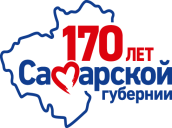 КалендарьПервенство городского округа Тольятти по футболу среди юношей.Группа 2013 г.р.      04 июня – август 2021г., г. Тольятти, стадион «Спутник» (ул. Юбилейная 6Б).    Участники:1. ДФЦ СШОР №12 «Лада»  Маркелов А.А.2. Школа №91  Куковякин В.Л.3. ЦПФ Лада-Тольятти  Минеев А.А.Формат: 40х20 м, ворота 3х2, 2 тайма по 20 минут, 4+1, мяч №4, вне игры «нет», стенка-5 метров, ввод мяча сбоку – ногой, разрешены обратные замены по сигналу судьи. 1 тур, 04 июня 2021г., пятница	                                      2 тур, 11 июня 2021г., пятница 3 тур, 18 июня 2021г., пятница	                                       4 тур, 25 июня 2021г., пятница 5 тур, 6 августа 2021г., пятница	                                     6 тур, 13 августа 2021г., пятница8 тур, 20 августа 2021г., пятница	           7 тур, 13 августа 2021г., пятница  сыграна9 тур          27 августа 2021г., пятница	   изменение во времени    	Награждение 11.15                                                                          Таблица группы  2013 г.р.                                                                                                7 турДФЦ СШОР №12 «Лада» -Школа-91       2-211.001 полеШкола-91 – ЦПФ Лада-Тольятти          7-4ЦПФ Лада-Тольятти -ДФЦ СШОР №12 «Лада»  4-311.001 полеШкола-91 – ДФЦ СШОР №12 «Лада»   3-1ЦПФ Лада-Тольятти -Школа-91           3-111.001 полеДФЦ СШОР №12 «Лада» -ЦПФ Лада-Тольятти          0-9ДФЦ СШОР №12 «Лада» -Школа-91  изменение во времени10.301 полеШкола-91 -ЦПФ Лада-Тольятти   2-5ЦПФ Лада-Тольятти -ДФЦ СШОР №12 «Лада»10.301 полеместокомандаигрыпобеданичьяпроигрышмячиочки1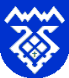                 Школа-91521215-15 (0)72     ЦПФ Лада-Тольятти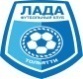 540111-11 (0)123 ДФЦ СШОР №12 «Лада»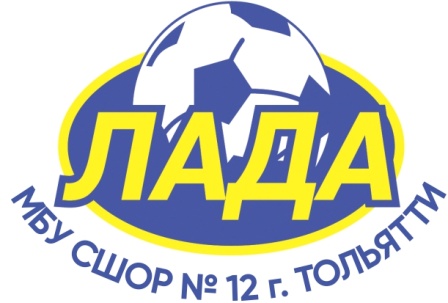 4013 6-18 (-12)1